Table 3. Foliar and fruit disease visual ratings on Sept. 25, 1 to 10 (worst to best), 
from 3 maintenance treated and 3 untreated after Aug 3 subplot strips across fields.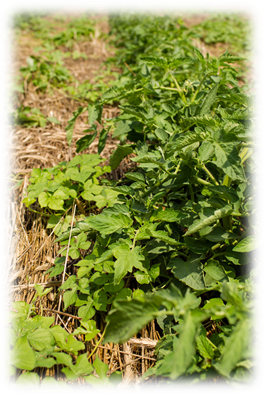 Unsprayed after Aug 3Mean ratingMaintenance Fungicide cont’d Aug 10 to Sept 6Mean ratingMean ratingTomato roller crimped rye7, 7.5, 77.27, 7.5, 87.57.5Tomato bare ground6, 5.5, 6.56.06.5, 8, 87.57.5Leaf symptoms and fruit rots observed: Alternaria early blight, Late blight, bacterial spot, negligible AnthracnoseLeaf symptoms and fruit rots observed: Alternaria early blight, Late blight, bacterial spot, negligible AnthracnoseLeaf symptoms and fruit rots observed: Alternaria early blight, Late blight, bacterial spot, negligible AnthracnoseLeaf symptoms and fruit rots observed: Alternaria early blight, Late blight, bacterial spot, negligible AnthracnoseLeaf symptoms and fruit rots observed: Alternaria early blight, Late blight, bacterial spot, negligible Anthracnose